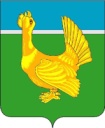  Администрация Верхнекетского районаПОСТАНОВЛЕНИЕ В целях приведения нормативного правового акта в соответствие с  законодательством Российской Федерации о противодействии коррупции, постановляю:1. Внести в Положение о  предоставлении гражданами, претендующими на замещение должностей муниципальной службы, и  муниципальными служащими в Администрации Верхнекетского района и органах Администрации Верхнекетского района сведений о доходах, об имуществе и обязательствах имущественного характера и о предоставлении муниципальными служащими сведений о расходах, утвержденное постановлением Администрации Верхнекетского района от 05.08.2013 № 935,  изменения, изложив подпункт «в» пункта 5 в следующей редакции:«в) сведения о своих расходах, а также о расходах своих супруги (супруга) и несовершеннолетних детей по каждой сделке по приобретению земельного участка, другого объекта недвижимости, транспортного средства, ценных бумаг (долей участия, паев в уставных (складочных) капиталах организаций), цифровых финансовых активов, цифровой валюты, совершенной им, его супругой (супругом) и (или) несовершеннолетними детьми в течение календарного года, предшествующего году представления сведений, если общая сумма таких сделок превышает общий доход данного лица и его супруги (супруга) за три последних года, предшествующих отчетному периоду, и об источниках получения средств, за счет которых совершены эти сделки.».2. Настоящее постановление опубликовать в информационном вестнике Верхнекетского района «Территория» и разместить на официальном сайте Администрации Верхнекетского района.3.Настоящее постановление вступает в силу со дня его официального  опубликования.Глава Верхнекетского района                                                            С.А. АльсевичТ.Л. Генералова__________________________________________________________________________________Дело-2, управление делами-1.  27  июля  2022 г.р.п. Белый ЯрВерхнекетского района Томской области                №711О внесении изменений в Положение о  предоставлении гражданами, претендующими на замещение должностей муниципальной службы, и  муниципальными служащими в Администрации Верхнекетского района и органах Администрации Верхнекетского района сведений о доходах, об имуществе и обязательствах имущественного характера и о предоставлении муниципальными служащими сведений о расходах, утвержденное постановлением Администрации Верхнекетского района от 05.08.2013 № 935